Развлечение на тему: «Солнце, воздух и вода-наши лучшие друзья!» в старшей группе.Подготовил воспитатель Путилова Марина Владимировна.Цель: Создать у детей доброе, позитивное настроение от участия в играх и забавах. Прививать основы здорового образа жизни.Задачи: Совершенствовать двигательные умения и навыки. Развивать физические качества: силу, ловкость, быстроту, координацию движений. Воспитывать доброжелательные отношения и внимание друг к другу.Оборудование: 2 ведерка, 2 ложки деревянные, рыбки, таз с водой, ведро с водой, водные пистолеты, картинки, стаканчики, бутылки.Ход развлечения:Воспитатель: Здравствуйте ребята! Сегодня мы собрались с вами, чтобы провести спортивный летний праздник. А девиз нашего праздника будет «Солнце воздух и вода –….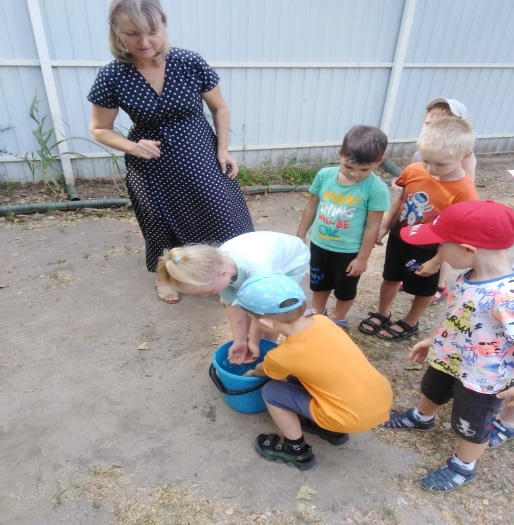 Дети все вместе: наши лучшие друзья!»Воспитатель: А теперь я предлагаю разделиться на две команды. И первым нашим заданием будет загадки о спорте и лете:Как только утром я проснусь,Присяду, встану и нагнусь –Все упражненья по порядку! Поможет вырасти … (Зарядка)В небе — радуга-дуга.Солнцем озеро согрето:Всех зовет купаться. (Лето)Молоточком бьет по крышеТо, погромече, то потише.Не кузнец и не сапожник —Это с неба каплет. (Дождик)Жаркий шар на небе светит —Этот шар любой заметит.Утром смотрит к нам в оконце,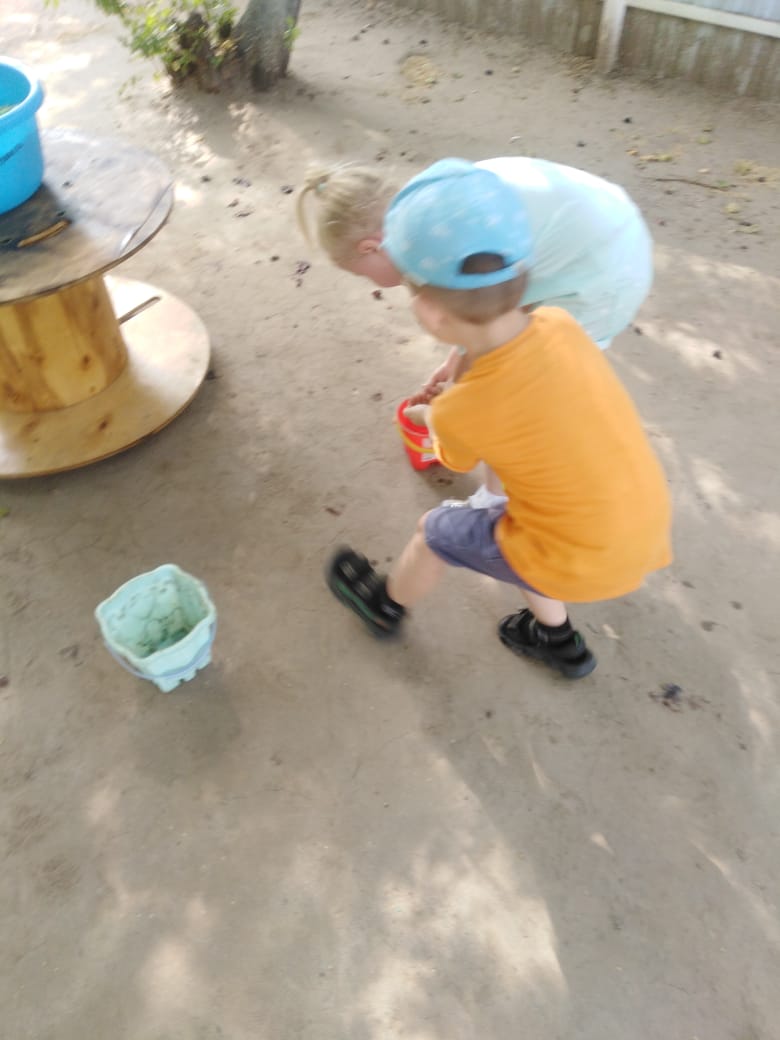 Радостно сияя. (Солнце)Молодцы, умеете отгадывать загадки. А теперь начинаются эстафеты.Эстафета «Собиратель дождя». (Зачерпнуть ладошками воду и принести в ведерки, кто больше воды перенесет, та команда победила).Эстафета «Поймай Рыбку». (Поймать рыбку ложкой из тазика с водой и принести в ведерко. Кто больше рыбок поймает и принесет, та команда победила).Молодцы, а сейчас я предлагаю немножко отдохнуть и отгадать еще загадки:А с утра мы на площадкеДружно делаем (зарядку)Бьют его ногой и палкой,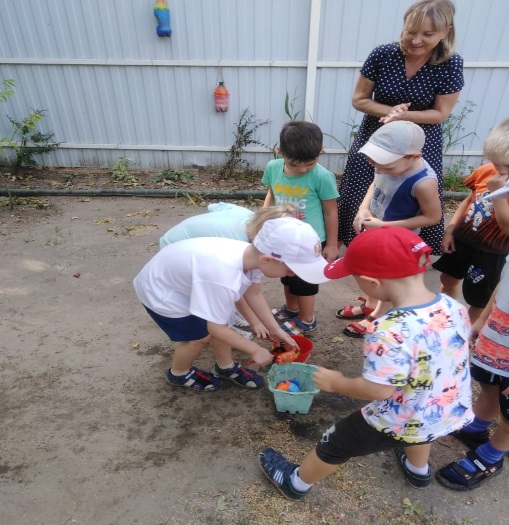 Никому его ни жалко. А за что беднягу бьют?А за то, что он надут… (мяч)Это что за невидимкаХлопает в саду калиткой,На столе листает книжку,Шорохом пугает мышку,Сорвал с бабушки косынку,Покачал в коляске Димку, Поиграл листвой, поверьте!Ну, конечно, это… (Ветер)По небесам оравоюБегут мешки дырявые,И бывает - иногдаИз мешков течет вода.Спрячемся получше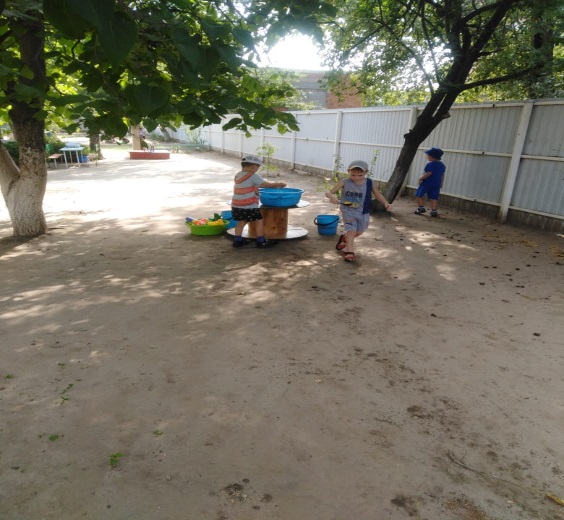 От дырявой. (Тучи)Молодцы, ребята! А вы любите ходить на пляж? А для чего, вы, туда ходите? (загорать на солнышке, купаться). А как правильно одеваться на пляж, вы знаете?Игра «Что надо одеть на пляж?» (на столе лежат картинки: сапоги, сланцы, кепка, очки, тёплая кофта, куртка, зонт и др. Дети подходят к столам и каждый выбирает себе правильную картинку. Чья команда быстрее выберет правильную картинку, тот и победитель.)Молодцы, ребята! Хорошо все справились с заданием! И следующее задание.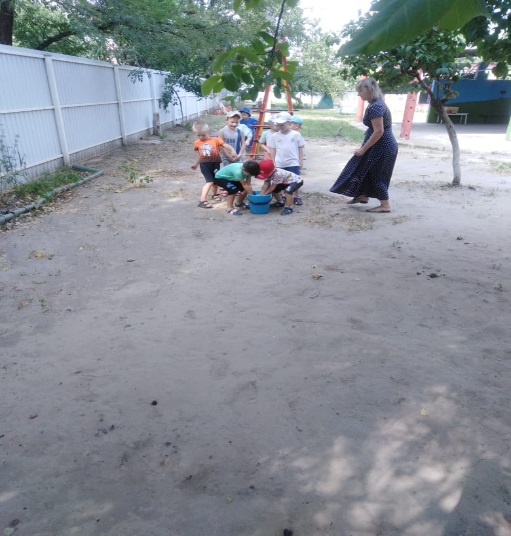 Эстафета «Не пролей воду». (первые игроки команд бегут с пластмассовым стаканчиком к тазу с водой, набирают воду, возвращаются к команде и выливают воду в бутылку, отдают стаканчик следующему игроку и встают в конец колонны. Побеждает команда, которая быстрее наполнит бутылку водой.). Ребята, вы большие молодцы! Все хорошо справились с заданием! Наши соревнования подошли к концу. Вы все сегодня показали себя быстрыми, ловкими, умелыми. И я желаю вам, всегда физкультурой, занимайтесь да от солнышка, воздуха и воды здоровья летнего набирайтесь.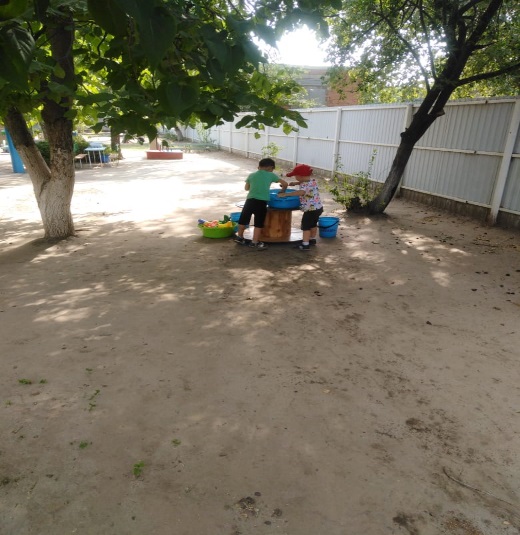 Воспитатель: Провели мы состязаньяИ желаем на прощаньеВсем здоровья укреплятьДух и тело развиватьТелевизор только в меруЧаще в руки брать гантелиНа диване не валятьсяЛучше спортом заниматься.Дети и воспитатель вместе: «Солнце воздух и вода – наши лучшие друзья!»